Gefährdungen und Maßnahmen (Dokumentation)Wesentliche Regelwerke, die für den Abwasserbereich von Bedeutung sind:DGUV Vorschrift 1 Grundsätze der PräventionDGUV Vorschrift 21 Abwassertechnische AnlagenDGUV Vorschrift 22 Abwassertechnische AnlagenDGUV Regel 100-001 Grundsätze der PräventionDGUV Regel 103-003 Arbeiten in umschlossenen Räumen von abwassertechnischen AnlagenDGUV Regel 103-004 Arbeiten in umschlossenen Räumen von abwassertechnischen AnlagenDGUV Regel 103-602 Branche AbwasserentsorgungDGUV Information 203-051 Sicherheit und Gesundheitsschutz im AbwasserbereichWeitere Schriften und Informationen finden Sie unter: https://publikationen.dguv.de/regelwerk/Arbeitsbereich:Abwasserentsorgung / AbwasserbehandlungsanlageBerufsgruppe/Personen:Alle Mitarbeiterinnen und MitarbeiterTätigkeiten:Arbeiten an Becken
G-FaktorErmittelte Gefährdungen und deren BeschreibungenGefährdungen bewertenGefährdungen bewertenGefährdungen bewertenGefährdungen bewertenMaßnahmen 
Aufzählung nicht abschließendbearbeitende / beratende PersonTermin / erledigtWirksam ja / neinG-FaktorErmittelte Gefährdungen und deren BeschreibungenRisikoRisikoRisikoHandlungs-bedarf 
ja / neinMaßnahmen 
Aufzählung nicht abschließendbearbeitende / beratende PersonTermin / erledigtWirksam ja / neinG-FaktorErmittelte Gefährdungen und deren BeschreibungenGMKHandlungs-bedarf 
ja / neinMaßnahmen 
Aufzählung nicht abschließendbearbeitende / beratende PersonTermin / erledigtWirksam ja / nein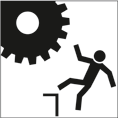 1.1 ungeschützt bewegte Teile1.1 ungeschützt bewegte Teile1.1 ungeschützt bewegte Teile1.1 ungeschützt bewegte Teile1.1 ungeschützt bewegte Teile1.1 ungeschützt bewegte Teile1.1 ungeschützt bewegte Teile1.1 ungeschützt bewegte Teile1.1 ungeschützt bewegte Teileungeschützt bewegte Teile an Maschinen, z.B. an Rechen, Räumerbrücken, Stetigförderern (Schnecken), Antrieben oder Antriebsteilenbeim Bedienen der Geräte und Maschinen kann der Bediener an Gefahrstellen gelangen und verletzt werdenQuetschen von KörperteilenScherstellenErfassen und Einzug von KleidungSchneiden an scharfen Teilenbei Neuanschaffung: auf sichere Geräte achten (CE-Zeichen)ungeschützt bewegte Teile an Maschinen, z.B. an Rechen, Räumerbrücken, Stetigförderern (Schnecken), Antrieben oder Antriebsteilenbeim Bedienen der Geräte und Maschinen kann der Bediener an Gefahrstellen gelangen und verletzt werdenQuetschen von KörperteilenScherstellenErfassen und Einzug von KleidungSchneiden an scharfen Teilentrennende Schutzeinrichtungen (z.B. Verkleidung, Verdeckung, Umzäunung)ungeschützt bewegte Teile an Maschinen, z.B. an Rechen, Räumerbrücken, Stetigförderern (Schnecken), Antrieben oder Antriebsteilenbeim Bedienen der Geräte und Maschinen kann der Bediener an Gefahrstellen gelangen und verletzt werdenQuetschen von KörperteilenScherstellenErfassen und Einzug von KleidungSchneiden an scharfen Teilenabweisende Schutzeinrichtungen (Abweiser, Bügel)ungeschützt bewegte Teile an Maschinen, z.B. an Rechen, Räumerbrücken, Stetigförderern (Schnecken), Antrieben oder Antriebsteilenbeim Bedienen der Geräte und Maschinen kann der Bediener an Gefahrstellen gelangen und verletzt werdenQuetschen von KörperteilenScherstellenErfassen und Einzug von KleidungSchneiden an scharfen Teilenberührungslos wirkende Schutzeinrichtungen (z.B. Lichtschranken)ungeschützt bewegte Teile an Maschinen, z.B. an Rechen, Räumerbrücken, Stetigförderern (Schnecken), Antrieben oder Antriebsteilenbeim Bedienen der Geräte und Maschinen kann der Bediener an Gefahrstellen gelangen und verletzt werdenQuetschen von KörperteilenScherstellenErfassen und Einzug von KleidungSchneiden an scharfen TeilenKontaktleistenungeschützt bewegte Teile an Maschinen, z.B. an Rechen, Räumerbrücken, Stetigförderern (Schnecken), Antrieben oder Antriebsteilenbeim Bedienen der Geräte und Maschinen kann der Bediener an Gefahrstellen gelangen und verletzt werdenQuetschen von KörperteilenScherstellenErfassen und Einzug von KleidungSchneiden an scharfen TeilenSchutzvorrichtungen auf ihre Wirksamkeit überprüfen… Eingabe weitere Gefährdungen …… Eingabe weitere Maßnahmen …Gefahrstellen entstehen in besonderen Situationen oder Betriebszuständen (z.B. Reinigung, Störungsbeseitigung)Gefahrstellen kennzeichnenGefahrstellen entstehen in besonderen Situationen oder Betriebszuständen (z.B. Reinigung, Störungsbeseitigung)Sicherheitsabstände einhalten… Eingabe weitere Gefährdungen ….… Eingabe weitere Maßnahmen …1.2 Teile mit gefährlichen Oberflächen1.2 Teile mit gefährlichen Oberflächen1.2 Teile mit gefährlichen Oberflächen1.2 Teile mit gefährlichen Oberflächen1.2 Teile mit gefährlichen Oberflächen1.2 Teile mit gefährlichen Oberflächen1.2 Teile mit gefährlichen Oberflächen1.2 Teile mit gefährlichen Oberflächen1.2 Teile mit gefährlichen OberflächenEcken, scharfe KantenVerkleidung, AbdeckungEcken, scharfe KantenKanten entgraten… Eingabe weitere Gefährdungen …… Eingabe weitere Maßnahmen …1.5 Sturz, Ausrutschen, Stolpern, Umknicken1.5 Sturz, Ausrutschen, Stolpern, Umknicken1.5 Sturz, Ausrutschen, Stolpern, Umknicken1.5 Sturz, Ausrutschen, Stolpern, Umknicken1.5 Sturz, Ausrutschen, Stolpern, Umknicken1.5 Sturz, Ausrutschen, Stolpern, Umknicken1.5 Sturz, Ausrutschen, Stolpern, Umknicken1.5 Sturz, Ausrutschen, Stolpern, Umknicken1.5 Sturz, Ausrutschen, Stolpern, UmknickenPersonen können stürzen, ausrutschen, stolpern oder umknicken durch:Verunreinigungen (Wasser, Schlamm, Fett)witterungsbedingte GlätteUnebenheiten, Vertiefungen, Höhenunterschiede (Schwellen, aus dem Boden herausragende Teile, z.B. Stellteile für Schieber, Schachtabdeckungen)herumliegende Teile (z.B. Schläuche, provisorisch verlegte Rohrleitungen, Kabel)Treppenrutschhemmenden Bodenbelag einsetzenPersonen können stürzen, ausrutschen, stolpern oder umknicken durch:Verunreinigungen (Wasser, Schlamm, Fett)witterungsbedingte GlätteUnebenheiten, Vertiefungen, Höhenunterschiede (Schwellen, aus dem Boden herausragende Teile, z.B. Stellteile für Schieber, Schachtabdeckungen)herumliegende Teile (z.B. Schläuche, provisorisch verlegte Rohrleitungen, Kabel)TreppenVerschmutzungen und Stolperstellen sofort beseitigenPersonen können stürzen, ausrutschen, stolpern oder umknicken durch:Verunreinigungen (Wasser, Schlamm, Fett)witterungsbedingte GlätteUnebenheiten, Vertiefungen, Höhenunterschiede (Schwellen, aus dem Boden herausragende Teile, z.B. Stellteile für Schieber, Schachtabdeckungen)herumliegende Teile (z.B. Schläuche, provisorisch verlegte Rohrleitungen, Kabel)Treppenschadhaften Bodenbelag ausbessernPersonen können stürzen, ausrutschen, stolpern oder umknicken durch:Verunreinigungen (Wasser, Schlamm, Fett)witterungsbedingte GlätteUnebenheiten, Vertiefungen, Höhenunterschiede (Schwellen, aus dem Boden herausragende Teile, z.B. Stellteile für Schieber, Schachtabdeckungen)herumliegende Teile (z.B. Schläuche, provisorisch verlegte Rohrleitungen, Kabel)TreppenGitterroste gegen Abheben und Verschieben sichernPersonen können stürzen, ausrutschen, stolpern oder umknicken durch:Verunreinigungen (Wasser, Schlamm, Fett)witterungsbedingte GlätteUnebenheiten, Vertiefungen, Höhenunterschiede (Schwellen, aus dem Boden herausragende Teile, z.B. Stellteile für Schieber, Schachtabdeckungen)herumliegende Teile (z.B. Schläuche, provisorisch verlegte Rohrleitungen, Kabel)Treppenherumliegende Gegenstände entfernen und geeignet ablagernPersonen können stürzen, ausrutschen, stolpern oder umknicken durch:Verunreinigungen (Wasser, Schlamm, Fett)witterungsbedingte GlätteUnebenheiten, Vertiefungen, Höhenunterschiede (Schwellen, aus dem Boden herausragende Teile, z.B. Stellteile für Schieber, Schachtabdeckungen)herumliegende Teile (z.B. Schläuche, provisorisch verlegte Rohrleitungen, Kabel)TreppenKabel und Leitungen nicht im Laufbereich verlegenPersonen können stürzen, ausrutschen, stolpern oder umknicken durch:Verunreinigungen (Wasser, Schlamm, Fett)witterungsbedingte GlätteUnebenheiten, Vertiefungen, Höhenunterschiede (Schwellen, aus dem Boden herausragende Teile, z.B. Stellteile für Schieber, Schachtabdeckungen)herumliegende Teile (z.B. Schläuche, provisorisch verlegte Rohrleitungen, Kabel)Treppenverbliebene Stolperstellen kennzeichnenPersonen können stürzen, ausrutschen, stolpern oder umknicken durch:Verunreinigungen (Wasser, Schlamm, Fett)witterungsbedingte GlätteUnebenheiten, Vertiefungen, Höhenunterschiede (Schwellen, aus dem Boden herausragende Teile, z.B. Stellteile für Schieber, Schachtabdeckungen)herumliegende Teile (z.B. Schläuche, provisorisch verlegte Rohrleitungen, Kabel)Treppenbei Treppen Handlauf anbringen und benutzen… Eingabe weitere Gefährdungen …… Eingabe weitere Maßnahmen …Verkehrswege und Arbeitsflächen sind:nicht trittsichereingeengtverstelltVerkehrswege und Arbeitsflächen kontrollieren und freihaltenVerkehrswege und Arbeitsflächen sind:nicht trittsichereingeengtverstelltMaßnahmen zur Verbesserung ergreifen… Eingabe weitere Gefährdungen …… Eingabe weitere Maßnahmen …1.6 Absturz (siehe auch Gefährdungsfaktor 8.3 Ersticken, Ertrinken)1.6 Absturz (siehe auch Gefährdungsfaktor 8.3 Ersticken, Ertrinken)1.6 Absturz (siehe auch Gefährdungsfaktor 8.3 Ersticken, Ertrinken)1.6 Absturz (siehe auch Gefährdungsfaktor 8.3 Ersticken, Ertrinken)1.6 Absturz (siehe auch Gefährdungsfaktor 8.3 Ersticken, Ertrinken)1.6 Absturz (siehe auch Gefährdungsfaktor 8.3 Ersticken, Ertrinken)1.6 Absturz (siehe auch Gefährdungsfaktor 8.3 Ersticken, Ertrinken)1.6 Absturz (siehe auch Gefährdungsfaktor 8.3 Ersticken, Ertrinken)1.6 Absturz (siehe auch Gefährdungsfaktor 8.3 Ersticken, Ertrinken)Sturz auf scharfkantige Einbauten (z.B. Zahnschwelle bei Nachklärbecken)in leere BeckenAbsturzsicherungen anbringenSturz auf scharfkantige Einbauten (z.B. Zahnschwelle bei Nachklärbecken)in leere BeckenGeländer, Umwehrungen anbringenSturz auf scharfkantige Einbauten (z.B. Zahnschwelle bei Nachklärbecken)in leere BeckenÖffnungen sichern (Geländer, Abdeckungen)Sturz auf scharfkantige Einbauten (z.B. Zahnschwelle bei Nachklärbecken)in leere Beckennicht allein arbeiten, sondern in Sicht- oder Rufweite einer Kollegin / eines Kollegen… Eingabe weitere Gefährdungen …… Eingabe weitere Maßnahmen …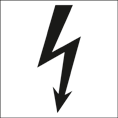 2.1 elektrischer Schlag2.1 elektrischer Schlag2.1 elektrischer Schlag2.1 elektrischer Schlag2.1 elektrischer Schlag2.1 elektrischer Schlag2.1 elektrischer Schlag2.1 elektrischer Schlag2.1 elektrischer Schlaggefährliche Körperdurchströmung durch:berühren betriebsmäßig spannungsführender Teileberühren leitfähiger Teile, die im Fehlerfall Spannung annehmen könnennur CE- gekennzeichnete Geräte beschaffengefährliche Körperdurchströmung durch:berühren betriebsmäßig spannungsführender Teileberühren leitfähiger Teile, die im Fehlerfall Spannung annehmen könnenvor Arbeitsbeginn Sichtkontrolle auf erkennbare Mängelgefährliche Körperdurchströmung durch:berühren betriebsmäßig spannungsführender Teileberühren leitfähiger Teile, die im Fehlerfall Spannung annehmen könnenregelmäßige Prüfung durch Elektrofachkraftgefährliche Körperdurchströmung durch:berühren betriebsmäßig spannungsführender Teileberühren leitfähiger Teile, die im Fehlerfall Spannung annehmen könnenbei Geräteschäden/Störungen: sofort Spannung abschalten, Stecker ziehen, Schäden melden und durch Elektrofachkraft reparieren lassengefährliche Körperdurchströmung durch:berühren betriebsmäßig spannungsführender Teileberühren leitfähiger Teile, die im Fehlerfall Spannung annehmen könnenelektrische Betriebsstätten oder Schaltanlagen kennzeichnen und ggf. absperrengefährliche Körperdurchströmung durch:berühren betriebsmäßig spannungsführender Teileberühren leitfähiger Teile, die im Fehlerfall Spannung annehmen könnenbegrenzte Arbeiten durch elektrotechnisch unterwiesene Personengefährliche Körperdurchströmung durch:berühren betriebsmäßig spannungsführender Teileberühren leitfähiger Teile, die im Fehlerfall Spannung annehmen könnenArbeiten in gefährlicher Nähe elektrischer Anlagen nach Anweisung einer Elektrofachkraft durchführengefährliche Körperdurchströmung durch:berühren betriebsmäßig spannungsführender Teileberühren leitfähiger Teile, die im Fehlerfall Spannung annehmen könnenArbeiten an elektrischen Betriebsmitteln und Anlagen nur durch Elektrofachkraft unter Anwendung der 5 Sicherheitsregeln durchführen… Eingabe weitere Gefährdungen …… Eingabe weitere Maßnahmen …erhöhte elektrische Gefährdung bei besonderen Umgebungsbedingungen:leitfähige Umgebung mit begrenzter BewegungsfreiheitGeräte entsprechend der Anwendungsbereiche auswählen und einsetzen (z.B. IP-Schutzart, mechanischer Schutz, Explosionsschutz)erhöhte elektrische Gefährdung bei besonderen Umgebungsbedingungen:leitfähige Umgebung mit begrenzter BewegungsfreiheitGeräte mit Kleinspannung bzw. Schutztrennung einsetzen… Eingabe weitere Gefährdungen …… Eingabe weitere Maßnahmen …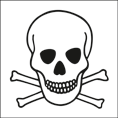 3.1 Hautkontakt3.1 Hautkontakt3.1 Hautkontakt3.1 Hautkontakt3.1 Hautkontakt3.1 Hautkontakt3.1 Hautkontakt3.1 Hautkontakt3.1 Hautkontaktbei Reinigungsarbeitenbei Feuchtarbeiten (z.B. Tragen flüssigkeitsdichter Handschuhe)Körper bedeckende Kleidung tragenbei Reinigungsarbeitenbei Feuchtarbeiten (z.B. Tragen flüssigkeitsdichter Handschuhe)Schutzkleidung gegen Nässe / Chemikalien bereitstellen und tragenbei Reinigungsarbeitenbei Feuchtarbeiten (z.B. Tragen flüssigkeitsdichter Handschuhe)Schutzhandschuhe bereitstellen und benutzenbei Reinigungsarbeitenbei Feuchtarbeiten (z.B. Tragen flüssigkeitsdichter Handschuhe)Hautschutzplan erstellen (Hautschutz-, Reinigungs-, Desinfektions- und Pflegemittel)bei Reinigungsarbeitenbei Feuchtarbeiten (z.B. Tragen flüssigkeitsdichter Handschuhe)Betriebsanweisungenbei Reinigungsarbeitenbei Feuchtarbeiten (z.B. Tragen flüssigkeitsdichter Handschuhe)Beschäftigte unterweisenbei Reinigungsarbeitenbei Feuchtarbeiten (z.B. Tragen flüssigkeitsdichter Handschuhe)ggf. arbeitsmedizinische Vorsorge… Eingabe weitere Gefährdungen …… Eingabe weitere Maßnahmen …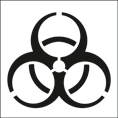 4.1 Infektionsgefährdung durch pathogene Mikroorganismen (z.B. Bakterien, Viren, Pilze)4.1 Infektionsgefährdung durch pathogene Mikroorganismen (z.B. Bakterien, Viren, Pilze)4.1 Infektionsgefährdung durch pathogene Mikroorganismen (z.B. Bakterien, Viren, Pilze)4.1 Infektionsgefährdung durch pathogene Mikroorganismen (z.B. Bakterien, Viren, Pilze)4.1 Infektionsgefährdung durch pathogene Mikroorganismen (z.B. Bakterien, Viren, Pilze)4.1 Infektionsgefährdung durch pathogene Mikroorganismen (z.B. Bakterien, Viren, Pilze)4.1 Infektionsgefährdung durch pathogene Mikroorganismen (z.B. Bakterien, Viren, Pilze)4.1 Infektionsgefährdung durch pathogene Mikroorganismen (z.B. Bakterien, Viren, Pilze)4.1 Infektionsgefährdung durch pathogene Mikroorganismen (z.B. Bakterien, Viren, Pilze)Kontakt mit Abwasser oder Schlammgeschlossene Arbeitsverfahren verwendenKontakt mit Abwasser oder SchlammHautkontakt vermeidenKontakt mit Abwasser oder SchlammTrennung der Waschräume und Umkleiden in Schwarz-Weiß-BereicheKontakt mit Abwasser oder Schlammgeeignete PSA zur Verfügung stellen und benutzen (z.B. Handschuhe, körperbedeckende Arbeits-/Schutzkleidung)Kontakt mit Abwasser oder SchlammHygieneunterweisung / Hautschutzplan / HygieneplanKontakt mit Abwasser oder Schlammregelmäßige Reinigung und (Hände-) DesinfektionKontakt mit Abwasser oder Schlammggf. arbeitsmedizinische Vorsorge, Impfungen… Eingabe weitere Gefährdungen …… Eingabe weitere Maßnahmen …4.2 sensibilisierende und toxische Wirkungen von Mikroorganismen4.2 sensibilisierende und toxische Wirkungen von Mikroorganismen4.2 sensibilisierende und toxische Wirkungen von Mikroorganismen4.2 sensibilisierende und toxische Wirkungen von Mikroorganismen4.2 sensibilisierende und toxische Wirkungen von Mikroorganismen4.2 sensibilisierende und toxische Wirkungen von Mikroorganismen4.2 sensibilisierende und toxische Wirkungen von Mikroorganismen4.2 sensibilisierende und toxische Wirkungen von Mikroorganismen4.2 sensibilisierende und toxische Wirkungen von MikroorganismenSchimmelpilzeEndotoxinegeschlossene Arbeitsverfahren verwendenSchimmelpilzeEndotoxineHautkontakt vermeidenSchimmelpilzeEndotoxineTrennung der Waschräume und Umkleiden in Schwarz-Weiß-BereicheSchimmelpilzeEndotoxinegeeignete PSA zur Verfügung stellen und benutzen (z.B. Handschuhe, körperbedeckende Arbeits-/Schutzkleidung)SchimmelpilzeEndotoxineHygieneunterweisung / Hautschutzplan / HygieneplanSchimmelpilzeEndotoxineregelmäßige Reinigung und (Hände-) DesinfektionSchimmelpilzeEndotoxineggf. arbeitsmedizinische Vorsorge, Impfungen… Eingabe weitere Gefährdungen …… Eingabe weitere Maßnahmen …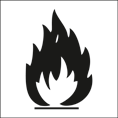 5.2 explosionsfähige Atmosphäre5.2 explosionsfähige Atmosphäre5.2 explosionsfähige Atmosphäre5.2 explosionsfähige Atmosphäre5.2 explosionsfähige Atmosphäre5.2 explosionsfähige Atmosphäre5.2 explosionsfähige Atmosphäre5.2 explosionsfähige Atmosphäre5.2 explosionsfähige AtmosphäreExplosionsfähige Atmosphäre durch Luft und brennbare Gase (z.B. Faulgas in mit Schlamm befüllten Becken / Behältern)Zoneneinteilung und Kennzeichnung explosionsgefährdeter Bereiche (Explosionsschutzdokument)Explosionsfähige Atmosphäre durch Luft und brennbare Gase (z.B. Faulgas in mit Schlamm befüllten Becken / Behältern)natürliche oder technische Lüftung sicherstellenExplosionsfähige Atmosphäre durch Luft und brennbare Gase (z.B. Faulgas in mit Schlamm befüllten Becken / Behältern)Zündquellen vermeiden, z.B. heiße Oberflächen, Flammen, mechanisch erzeugte Funken, elektrische Anlagen, statische ElektrizitätExplosionsfähige Atmosphäre durch Luft und brennbare Gase (z.B. Faulgas in mit Schlamm befüllten Becken / Behältern)Feuerarbeiten wie Schweißen nur mit ErlaubnisscheinverfahrenExplosionsfähige Atmosphäre durch Luft und brennbare Gase (z.B. Faulgas in mit Schlamm befüllten Becken / Behältern)nur geeignete Betriebsmittel bereitstellen und einsetzen (z.B. ex-geschützte Beleuchtung)… Eingabe weitere Gefährdungen …… Eingabe weitere Maßnahmen …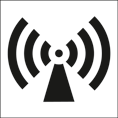 7.5 nicht ionisierende Strahlung (z.B. IR-Strahlung, UV- Strahlung, Laserstrahlung)7.5 nicht ionisierende Strahlung (z.B. IR-Strahlung, UV- Strahlung, Laserstrahlung)7.5 nicht ionisierende Strahlung (z.B. IR-Strahlung, UV- Strahlung, Laserstrahlung)7.5 nicht ionisierende Strahlung (z.B. IR-Strahlung, UV- Strahlung, Laserstrahlung)7.5 nicht ionisierende Strahlung (z.B. IR-Strahlung, UV- Strahlung, Laserstrahlung)7.5 nicht ionisierende Strahlung (z.B. IR-Strahlung, UV- Strahlung, Laserstrahlung)7.5 nicht ionisierende Strahlung (z.B. IR-Strahlung, UV- Strahlung, Laserstrahlung)7.5 nicht ionisierende Strahlung (z.B. IR-Strahlung, UV- Strahlung, Laserstrahlung)7.5 nicht ionisierende Strahlung (z.B. IR-Strahlung, UV- Strahlung, Laserstrahlung)Gefährdung durch natürliche UV-Strahlung (z.B. Tätigkeit im Freien)Geeignete Unterstellmöglichkeiten zur Verfügung stellen (z.B. überdachte Standplätze, Sonnensegel, Sonnenschirme)Gefährdung durch natürliche UV-Strahlung (z.B. Tätigkeit im Freien)Geeignete Kleidung mit ausreichendem Haut- und Kopfschutz sowie Sonnenbrillen bereitstellen und benutzenGefährdung durch natürliche UV-Strahlung (z.B. Tätigkeit im Freien)Sonnenschutzmittel für die Haut bereitstellen und verwendenGefährdung durch natürliche UV-Strahlung (z.B. Tätigkeit im Freien)ggf. arbeitsmedizinische Vorsorge anbietenGefährdung durch natürliche UV-Strahlung (z.B. Tätigkeit im Freien)Hautschutzplan erstellen (Hautschutz- und Pflegemittel)… Eingabe weitere Gefährdungen …… Eingabe weitere Maßnahmen …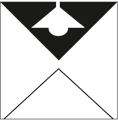 8.1 Klima8.1 Klima8.1 Klima8.1 Klima8.1 Klima8.1 Klima8.1 Klima8.1 Klima8.1 KlimaArbeiten unter erschwerten Bedingungenunangenehme GeruchsemissionenAnlagenteile kapseln/abdecken… Eingabe weitere Gefährdungen …… Eingabe weitere Maßnahmen …Hitze/SonneneinstrahlungKälteNiederschlagArbeitszeiten anpassen und angemessene Pausen einplanenHitze/SonneneinstrahlungKälteNiederschlagbei ungünstiger Witterung wetterunabhängige Arbeiten vorsehenHitze/SonneneinstrahlungKälteNiederschlagSchutzkleidung (Winter- und Regenkleidung)Hitze/SonneneinstrahlungKälteNiederschlagGetränke zur Verfügung stellen… Eingabe weitere Gefährdungen …… Eingabe weitere Maßnahmen …8.2 Beleuchtung, Licht8.2 Beleuchtung, Licht8.2 Beleuchtung, Licht8.2 Beleuchtung, Licht8.2 Beleuchtung, Licht8.2 Beleuchtung, Licht8.2 Beleuchtung, Licht8.2 Beleuchtung, Licht8.2 Beleuchtung, Lichtmangelhafte BeleuchtungsstärkeBeleuchtungsstärke am Arbeitsplatz prüfen und Vorgaben einhaltenmangelhafte Beleuchtungsstärkeregelmäßige Wartung und Reinigung der Leuchten… Eingabe weitere Gefährdungen …… Eingabe weitere Maßnahmen …8.3 Ersticken, Ertrinken (siehe auch Gefährdungsfaktor 1.6 Absturz und 3.2 Einatmen)8.3 Ersticken, Ertrinken (siehe auch Gefährdungsfaktor 1.6 Absturz und 3.2 Einatmen)8.3 Ersticken, Ertrinken (siehe auch Gefährdungsfaktor 1.6 Absturz und 3.2 Einatmen)8.3 Ersticken, Ertrinken (siehe auch Gefährdungsfaktor 1.6 Absturz und 3.2 Einatmen)8.3 Ersticken, Ertrinken (siehe auch Gefährdungsfaktor 1.6 Absturz und 3.2 Einatmen)8.3 Ersticken, Ertrinken (siehe auch Gefährdungsfaktor 1.6 Absturz und 3.2 Einatmen)8.3 Ersticken, Ertrinken (siehe auch Gefährdungsfaktor 1.6 Absturz und 3.2 Einatmen)8.3 Ersticken, Ertrinken (siehe auch Gefährdungsfaktor 1.6 Absturz und 3.2 Einatmen)8.3 Ersticken, Ertrinken (siehe auch Gefährdungsfaktor 1.6 Absturz und 3.2 Einatmen)bei Arbeiten an Gewässern bzw. an oder in Beckenbeim Öffnen von Bodenabdeckungen, z.B. GitterrostenAbsturzsicherungen anbringenbei Arbeiten an Gewässern bzw. an oder in Beckenbeim Öffnen von Bodenabdeckungen, z.B. GitterrostenGeländer, Umwehrungen anbringenbei Arbeiten an Gewässern bzw. an oder in Beckenbeim Öffnen von Bodenabdeckungen, z.B. GitterrostenÖffnungen sichern (Geländer, Abdeckungen)bei Arbeiten an Gewässern bzw. an oder in Beckenbeim Öffnen von Bodenabdeckungen, z.B. Gitterrostennicht allein arbeiten, sondern in Sicht- oder Rufweite einer Kollegin / eines Kollegenbei Arbeiten an Gewässern bzw. an oder in Beckenbeim Öffnen von Bodenabdeckungen, z.B. Gitterrostenohnmachtssichere Auftriebsmittel / Rettungskragen tragenbei Arbeiten an Gewässern bzw. an oder in Beckenbeim Öffnen von Bodenabdeckungen, z.B. GitterrostenRettungsmittel (Rettungsringe, Rettungsstangen) bereithaltenbei Arbeiten an Gewässern bzw. an oder in Beckenbeim Öffnen von Bodenabdeckungen, z.B. GitterrostenBecken an günstigen Stellen mit Haltestangen und Notausstiegen ausrüsten (Schwimmstrecke nicht größer als ca. 15 m)… Eingabe weitere Gefährdungen …… Eingabe weitere Maßnahmen …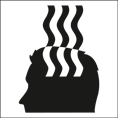 10.4 ungenügend gestaltete Arbeitsplatz- und Arbeitsumgebungsbedingungen10.4 ungenügend gestaltete Arbeitsplatz- und Arbeitsumgebungsbedingungen10.4 ungenügend gestaltete Arbeitsplatz- und Arbeitsumgebungsbedingungen10.4 ungenügend gestaltete Arbeitsplatz- und Arbeitsumgebungsbedingungen10.4 ungenügend gestaltete Arbeitsplatz- und Arbeitsumgebungsbedingungen10.4 ungenügend gestaltete Arbeitsplatz- und Arbeitsumgebungsbedingungen10.4 ungenügend gestaltete Arbeitsplatz- und Arbeitsumgebungsbedingungen10.4 ungenügend gestaltete Arbeitsplatz- und Arbeitsumgebungsbedingungen10.4 ungenügend gestaltete Arbeitsplatz- und ArbeitsumgebungsbedingungenHandhabbarkeit von Arbeitsmitteln:Stellteile (z.B. Ventilsteuerung, Probenahmen usw.) nicht leicht handhabbarleichte Erreichbarkeit und Handhabbarkeit sicherstellen (geringe Stellkräfte, kurze Stellwege, kurze Stellwinkel)Handhabbarkeit von Arbeitsmitteln:Stellteile (z.B. Ventilsteuerung, Probenahmen usw.) nicht leicht handhabbarauf geeignete Anordnung achten (nach Wichtigkeit und übersichtlich anordnen, Greif- und Fußraum beachten)Handhabbarkeit von Arbeitsmitteln:Stellteile (z.B. Ventilsteuerung, Probenahmen usw.) nicht leicht handhabbarBewegung des Stellteils der Maschine oder der Anlage der Anzeige oder der Bewegung sinnfällig zuordnenHandhabbarkeit von Arbeitsmitteln:Stellteile (z.B. Ventilsteuerung, Probenahmen usw.) nicht leicht handhabbarauf ausreichende Griffigkeit achten (z.B. durch geriffelte Oberflächen)… Eingabe weitere Gefährdungen …… Eingabe weitere Maßnahmen …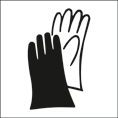 11.2 Gefährdung durch Tiere11.2 Gefährdung durch Tiere11.2 Gefährdung durch Tiere11.2 Gefährdung durch Tiere11.2 Gefährdung durch Tiere11.2 Gefährdung durch Tiere11.2 Gefährdung durch Tiere11.2 Gefährdung durch Tiere11.2 Gefährdung durch TiereAllgemeinUnterweisung zur Ersten Hilfe durchführenAllgemeinbei Bedarf arbeitsmedizinische Beratung durchführenAllgemeinDokumentation von Unfällen (z.B. im Verbandbuch)… Eingabe weitere Gefährdungen …… Eingabe weitere Maßnahmen …Reaktion auf Insektenstiche (z.B. allergische Reaktion, Erstickungsgefahr)Kolleginnen bzw. Kollegen über Allergie informieren, notwendiges Vorgehen für die Erste Hilfe abstimmenReaktion auf Insektenstiche (z.B. allergische Reaktion, Erstickungsgefahr)Persönliche SchutzausrüstungReaktion auf Insektenstiche (z.B. allergische Reaktion, Erstickungsgefahr)nur geeignete Beschäftigte einsetzen… Eingabe weitere Gefährdungen …… Eingabe weitere Maßnahmen …